Сумська міська радаВиконавчий комітетРІШЕННЯ     Додаток 1                                                                            до рішення виконавчого комітету                                                                            від 10.06.2022  № 232                                                                                       ЗАТВЕРДЖЕНО                                                                             рішення виконавчого комітету                                                                            від 10.06.2022  № 232 Протокол № 2засідання комісії з питань формування пропозицій щодо надання субвенції з державного бюджету місцевим бюджетам на проектні, будівельно - ремонтні роботи, придбання житла та приміщень для розвитку сімейних та інших форм виховання, наближених до сімейних, підтримку малих групових будинків та забезпечення житлом дітей-сиріт, дітей позбавлених батьківського піклування, осіб з їх числа13.06.2022 р.                                                                                                     м. СумиЛисенко                                                        Сумський міський голова,Олександр Миколайович                             голова комісіїМотречко 					           заступник міського голови з питань Віра Володимирівна                                     діяльності виконавчих органів ради,                                                                                  заступник голови комісіїСмук							головний спеціаліст- юрисконсульт                                  Роман Володимирович                              	Управління «Служба у справах                                                                            дітей» Сумської міської ради                                                                                                                               секретар комісії                                  	Присутні члени комісії: Мотречко В.В., Бутова О.В., Вертель М.Ю., Чайченко О.В., Фролов О.М., Пантюшенко С.В., Зюзько Я.М., Лата Н.Г., Павленко В.І., Скоромний В.В., Рикун В.М. Секретар комісії – Смук Р.В. Заявник – ОСОБА 1.ПОРЯДОК ДЕНИЙ:1. Розгляд подання Управління «Служба у справах дітей» Сумської міської ради щодо надання згоди на перерахунок коштів із спеціального рахунку у розмірі 612 405 (шістсот дванадцять тисяч чотириста п’ять) гривень 00 копійок, наданих дитині-сироті ОСОБА 1, ДАТА 1 року народження. Перерахунок коштів буде здійснено за договором купівлі-продажу, відповідно до якого право власності на квартиру за адресою: АДРЕСА 1, переходить ОСОБА 1.Павленко В.І. – заступник начальника Управління «Служба у справах дітей» Сумської міської радиСлухали: заступника начальника Управління «Служба у справах дітей» Сумської міської ради Павленка В.І., який повідомив, що до Управління надійшла заява від ОСОБА 1, ДАТА 1 року народження, з питання надання дозволу на перерахування коштів у сумі 612 405 (шістсот дванадцять тисяч чотириста п’ять) гривень 00 копійок із спеціального рахунку ОСОБА 1 ДАТА 12 року народження, особи з числа дітей-сиріт (свідоцтва про смерть батьків – ОСОБА 2 від ДАТА 2 року та ОСОБА 3 від ДАТА 3 року), яка перебуває на квартирному обліку з 18.07.2006 року. ОСОБА 1 проживає за адресою: АДРЕСА 2 (зареєстрована за адресою: АДРЕСА 3) та перебуває на квартирному обліку з 18.07.2006 року.    На підставі акту обстеження стану житлового приміщення (будинку, квартири) від 23.02.2022 № 3, об’єкт нерухомості за адресою: АДРЕСА 1, придатний для проживання (наявні централізовані теплопостачання, водопостачання, газопостачання, електромережа).Сума грошової компенсації становить - 612 405 (шістсот дванадцять тисяч чотириста п’ять) гривень 00 копійок. Згідно звіту про оцінку майна від 23.02.2022 року, ринкова вартість квартири за адресою: АДРЕСА 1 становить – 653 314 (шістсот п’ятдесят три тисячі триста чотирнадцять) гривень 00 копійок. На підставі поданої заяви було підготовлено подання на комісію відповідно до п. 21 Порядку та умов надання субвенції з державного бюджету місцевим бюджетам на проектні, будівельно-ремонтні роботи, придбання житла та приміщень для розвитку сімейних та інших форм виховання, наближених до сімейних, підтримку малих групових будинків та забезпечення житлом дітей-сиріт, дітей, позбавлених батьківського піклування, осіб з їх числа (далі Порядок), затверджених постановою Кабінету Міністрів України «Деякі питання забезпечення дітей-сиріт, дітей, позбавлених батьківського піклування, осіб з їх числа житлом та підтримки малих групових будинків» від 26.05.2021 року № 615. Також, до подання надано пакет документів, який відповідає вимогам п. 19 Порядку. Комісія опрацювала наданий пакет документів та дійшла висновку, що вони відповідають вимогам Порядку.	На голосування поставлено питання: надати дозвіл ОСОБА 1, ДАТА 1 року народження, на перерахування коштів у сумі 612 405 (шістсот дванадцять тисяч чотириста п’ять) гривень 00 копійок, із спеціального рахунку відкритого на ім’я ОСОБА 1, в рахунок оплати за придбання квартири за адресою: АДРЕСА 1. «За» - одноголосно, проти – 0, утримались – 0.Враховуючи вищевикладене, керуючись постановою Кабінету Міністрів України «Деякі питання забезпечення дітей-сиріт, дітей, позбавлених батьківського піклування, осіб з їх числа житлом та підтримки малих групових будинків» від 26.05.2021 року № 615 та з метою забезпечення житлом дітей – сиріт, дітей, позбавлених батьківського піклування, осіб з їх числа, комісія вирішила:1. Надати дозвіл ОСОБА 1, ДАТА 1 року народження року народження, на перерахування коштів із спеціального рахунку ОСОБА 1, ДАТА 1 року народження, яка проживає за адресою: АДРЕСА 2. (зареєстрована за адресою:       АДРЕСА 3), особи з числа дітей-сиріт, що підтверджується свідоцтвом про смерть матері заявниці ОСОБА 2 від ДАТА 2 року, та свідоцтвом про смерть батька заявниці ОСОБА 3 від ДАТА 3 року. ОСОБА 1 перебуває на квартирному обліку з 18.07.2006 року.  Відповідно до акту обстеження стану житлового приміщення (будинку, квартири) від 23.02.2022 р. № 3, об’єкт нерухомості за адресою: АДРЕСА 1, придатний для проживання (наявні централізовані теплопостачання, водопостачання, газопостачання, електромережа).Сума грошової компенсації становить 612 405 (шістсот дванадцять тисяч чотириста п’ять) гривень 00 копійок.Кошти перераховуються із спеціального рахунку ОСОБА 1, ДАТА 1 року народження, РАХУНОК 1, відкритого в АТ «Державний ощадний банк України», на поточний рахунок ОСОБА 4, РАХУНОК 2, що відкритий в АТ «Державний ощадний банк України», на підставі договору купівлі-продажу      № 521 від 08.06.2022 року, квартири за адресою: АДРЕСА 1, посвідченого приватним нотаріусом Сумського міського нотаріального округу Сумської області Хоменко В.В.Заступник голови комісії                 _________________       Мотречко  В.В.Секретар комісії                                _________________       Смук Р.В.Члени комісії:				_________________	______________						_________________       ______________					          _________________       ______________						_________________       ______________						_________________       ______________						_________________       ______________						_________________       _______________________________       ______________						_________________       ______________						_________________       ______________						_________________       ______________						_________________       ______________						_________________       ______________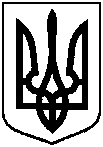 від 10.06.2022  № 232                                          Про затвердження протоколу № 2 засідання комісії з питань формування пропозицій щодо надання субвенції з державного бюджету місцевим бюджетам на проектні, будівельно - ремонтні роботи, придбання житла та приміщень для розвитку сімейних та інших форм виховання, наближених до сімейних, підтримку малих групових будинків та забезпечення житлом дітей-сиріт, дітей позбавлених батьківського піклування, осіб з їх числа       З метою сприяння вирішення питань щодо забезпечення житлом дітей-сиріт, дітей позбавлених батьківського піклування, осіб з їх числа, які потребують поліпшення житлових умов, відповідно до Порядку та умов надання субвенції з державного бюджету місцевим бюджетам на проектні, будівельно - ремонтні роботи, придбання житла та приміщень для розвитку сімейних та інших форм виховання, наближених до сімейних, підтримку малих групових будинків та забезпечення житлом дітей-сиріт, дітей позбавлених батьківського піклування, осіб з їх числа                                                         (далі Порядок), затверджених постановою Кабінету Міністрів  України «Деякі питання забезпечення дітей-сиріт, дітей, позбавлених батьківського піклування, осіб з їх числа житлом та підтримки малих групових будинків»                      від 26 травня 2021 року № 615, керуючись статтею 40, пунктом 1 статті 52 Закону України «Про місцеве самоврядування в Україні», виконавчий комітет Сумської міської ради,                                                 ВИРІШИВ:        1.   Затвердити протокол № 2 від 13.06.2022 року засідання комісії з питань формування пропозицій щодо надання субвенції з державного бюджету місцевим бюджетам на проектні, будівельно - ремонтні роботи, придбання житла та приміщень для розвитку сімейних та інших форм виховання, наближених до сімейних, підтримку малих групових будинків та забезпечення житлом дітей-сиріт, дітей позбавлених батьківського піклування, осіб з їх числа (додаток 1).    2. Управлінню «Служба у справах дітей» Сумської міської ради надіслати Сумській обласній державній адміністрації рішення виконавчого комітету «Про затвердження протоколу № 2 засідання комісії з питань формування пропозицій щодо надання субвенції з державного бюджету місцевим бюджетам на проектні, будівельно - ремонтні роботи, придбання житла та приміщень для розвитку сімейних та інших форм виховання, наближених до сімейних, підтримку малих групових будинків та забезпечення житлом дітей-сиріт, дітей позбавлених батьківського піклування, осіб з їх числа».       3.  Контроль за виконанням цього рішення покласти на заступника міського голови з питань діяльності виконавчих органів ради Мотречко В.В.Міський голова                                                                            О.М. ЛисенкоПодопригора 701-915Надіслати: Подопригорі В.В. - 3 екз., Члени комісії: